Monmouth County Homeless System Collaborative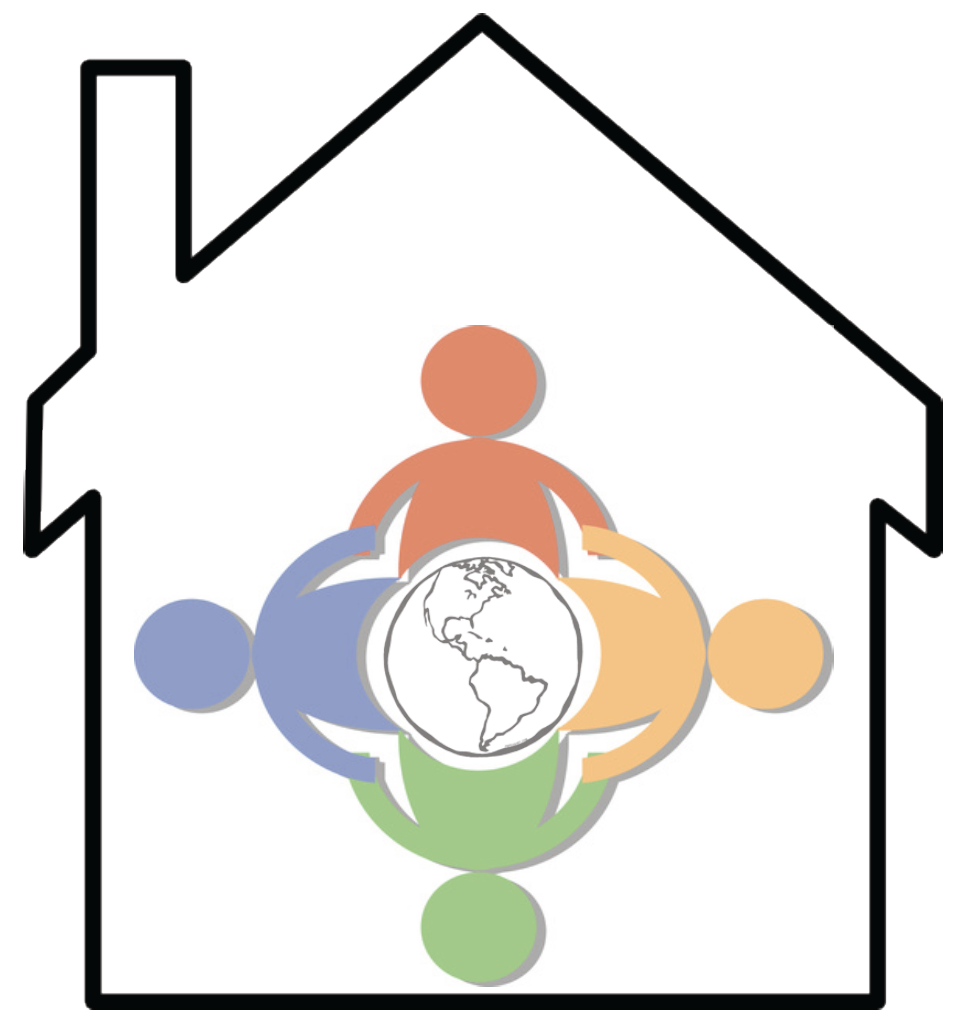 HUD Continuum of Care Program2021 New Project ApplicationAgency & Project InformationContact InformationCertification:   The undersigned certifies that to the best of his or her knowledge and belief, data in this application and its attachments are true and correct, the document has been duly authorized by the governing body of the organization, and the organization will comply with all regulations and guidelines applicable to Monmouth County’s Continuum of Care program.  The applicant agrees that this application is a public document and is subject to the Freedom of Information Act.A. Program Description/ImpactPlease provide a narrative of no more than 2 pages describing your proposed project. The narrative should include the following information:Project DescriptionProgram purpose & goalsPopulation to be servedTarget populationIf your project prioritizes those within the target population based on severity of need, please identify what criteria will be used and how severity of need will be assessedOutreach & engagement strategyProject AccessibilityDescribe screen-in and/or screen-out criteria for program participationDescribe termination criteria for your programHow does your program fill an unmet need in the area (please include the source of your information on the specific unmet need)Describe impact based on gaps filledB. Agency ExperiencePlease provide a narrative of no more than 2 pages describing the experience of the applicant agency as well as any partner agencies in administering a similar program type or other HUD funded program. The narrative should include:Experience of agencies working with HUD or other federal/state funding and ability to administer program in compliance with funding source regulationsExperience with and/or capacity to utilize HMISExperience in serving the target population and/or providing the proposed serviceC. Services and Community CoordinationServices Directly Provided - check the box for all services provided to clients by your agency:Services Not Directly Provided – Please check the box for all services provided to program participants by partner agencies:Please provide a narrative of no more than 2 pages describing how services are provided to program participants and in coordination with partner agencies. Narrative should include:Description of service model used – include information on any best practices or evidence based practices to be used in the projectDescription of partner agencies – include services to be provided by partners, type of agreements in place with partners (formal, informal, general community resource/no agreements), and frequency/accessibility of service to be provided by partnersProcess for developing/revising service planDescribe how services are coordinatedDescribe level of CoC and subcommittee participation of both applicant agency as well as partner agenciesDescribe how your program will integrate with the Centralized Intake System and Housing Placement Agency once fully operationalD. Performance StandardsPlease describe how your project will assist the Monmouth County CoC in improving performance in the following areas.  Describe how you will evaluate your program performance and what strategies you will implement in order to meet the goals in the following areas:Reduce the length of time people remain homelessReduce the returns to homelessness for those that exit the systemIncrease the number of participants connected to employment income and/or mainstream benefitsIncrease the number of participants who see an increase in income from employment or cash benefitsIncrease the number of persons placed in permanent housingIncrease the number of persons remaining stable in permanent housingImprove outreach efforts to serve those most in needE. Project BudgetThe project Budget should reflect the full HUD request, any cash match requirements and the total project leveraging Definitions:HMIS			Homeless Management Information SystemPSH			Permanent Supportive HousingRRH			Rapid Re-housingSSO			Supportive Services OnlyPlease note there is a 25% match requirement based on the total HUD request minus any Leasing funds.  The 25% match may be fulfilled in any of the above line items and does not have to correspond to the specific category in which HUD funds are requested. Supportive Services Budget Operating Budget  Rental Assistance/Leasing BudgetThe current FMR is listed below:Applicant NameSponsor NameProject NameProject Location (physical location of the project, if scattered site write “scattered site”)HUD Component Type (PSH, RRH, RRH/TH, SSO)Total HUD request Agency representative completing applicationJob TitleEmail AddressMailing AddressTelephone NumberAgency representative authorized to sign grant documentsJob TitleEmail AddressTelephone NumberPrinted Name: Title:Title:Authorized Signature:Authorized Signature:Date:Date:Rental AssistanceUtility AssistanceHousing CounselingFinancial ManagementCounseling/AdvocacyLegal AssistanceOutreachMedical/Dental ServicesLaw Enforcement ServicesCase ManagementLife Skills TrainingSubstance Abuse Counseling/TreatmentMental Health Counseling/TreatmentHIV/AIDS SupportEducationEmploymentChildcareTransportationDomestic Violence ServicesHousing Location/PlacementBenefits AssistanceSoup Kitchen/FoodPrescription AssistanceMortgage AssistanceOtherRental AssistanceUtility AssistanceHousing CounselingFinancial ManagementCounseling/AdvocacyLegal AssistanceOutreachMedical/Dental ServicesLaw Enforcement ServicesCase ManagementLife Skills TrainingSubstance Abuse Counseling/TreatmentMental Health Counseling/TreatmentHIV/AIDS SupportEducationEmploymentChildcareTransportationDomestic Violence ServicesHousing Location/PlacementBenefits AssistanceSoup Kitchen/FoodPrescription AssistanceMortgage AssistanceOtherComponent Type (please double click appropriate box and select checked)PSH   RRH      RRH/TH    SSO   HMIS Component Type (please double click appropriate box and select checked)PSH   RRH      RRH/TH    SSO   HMIS Grant Term (please double click appropriate box and select checked)       1 yr          2 yrs        3 yrs          5 yrs      15 yrsGrant Term (please double click appropriate box and select checked)       1 yr          2 yrs        3 yrs          5 yrs      15 yrsGrant Term (please double click appropriate box and select checked)       1 yr          2 yrs        3 yrs          5 yrs      15 yrsProposed CoC ActivitiesCoC Dollars Requested              HUD MatchOther Cash/in-Kind Match or LeveragingTotal Project BudgetAcquisitionRehabilitationNew ConstructionSubtotal                  (Lines 1 through 3)Real Property Leasing Rental AssistanceSupportive Services From Supportive Services Budget ChartOperations From Operating Budget Chart HMIS Subtotal (lines 4 through 9)Administrative Costs (Up to 7% of line 10)Total CoC Request (Total lines 10 and 11)Eligible CostsQuantity & DescriptionAnnual HUD Assistance RequestedAssessment of Service NeedsAssistance with Moving CostsCase ManagementChild CareEducation ServicesEmployment AssistanceFoodHousing/Counseling ServicesLegal ServicesLife SkillsMental Health ServicesOutpatient Health ServicesOutreach ServicesSubstance Abuse Treatment ServicesTransportationUtility DepositsOperating Costs (Total Annual Assistance RequestedGrant TermTotal Request for Grant TermEligible CostsQuantity & DescriptionAnnual HUD Assistance RequestedMaintenance/RepairProperty Taxes and InsuranceReplacement ReserveBuilding SecurityElectricity, Gas, and WaterFurnitureEquipment (lease, buy)Total Annual Assistance RequestedGrant TermTotal Request for Grant Termb. Component Types (Check only one box) TRA       SRA        PRA       Leasing     Short-term Rental Assistance (1 – 3 months)Medium-term Rental Assistance (3 – 24 months) c. Grant Term (Check only one box)b. Component Types (Check only one box) TRA       SRA        PRA       Leasing     Short-term Rental Assistance (1 – 3 months)Medium-term Rental Assistance (3 – 24 months)         1 yr             2 yrs          3 yrs           5 yrs         15 yrsSize of UnitsNumberOf UnitsFMR orActual RentNumber of MonthsTotal0 Bedroomxx=$1 Bedroomxx=$2 Bedroomsxx=$3 Bedroomsxx=$4 Bedroomsxx=$5 Bedroomsxx=$6 Bedroomsxx=$Other:  ____xx=$i. Totals:xx=$0 Bedroom1,1261 Bedroom1,2912 Bedrooms1,6523 Bedrooms2,2774 Bedrooms2,524